EBU Low Vision Conference,14-17 June 2018, SloveniaLOW VISION Services, a global rightsetting the standards in Europe-------------DRAFT PROGRAMMEThursday 14 JuneAfternoon - arrival of participants and registrationWelcome drink and networking19:00	Dinner hosted by the President of the Union of the Blind and Partially Sighted of Slovenia (UBPSS)DAY 1 – Friday 15 JuneFrom 7:30	BREAKFASTUntil 8:30	Late registrationsSESSION 1: Opening9:00    	Welcome by UBPSS 9:10    	Address by EBU Low Vision team9:20	Key note address and opening of the conference by the 	 Representative of the Ministry of Health/Employment and Social Affairs SESSION 2: Setting the standards for low vision services in Europe9:40  	The right to dedicated low vision services 	EBU video9:50	EBU standards for low vision services in Europe: 	- From right to implementation	EBU low vision team10:10	WHO international standards for Vision Rehabilitation 	- Chair regional drafting group WHO EuropeQuestions/comments	10:45   BREAK SESSION 3: Implementing the standardsA holistic approach11:15   	Functional vision and the need for properly trained low	vision experts	Optometrists, specialising in low vision11:45  	Panel discussion: Low vision - not always straight forward - Conversation with people who live with low vision associated with other conditions and the need for a multidisciplinary approach12:30	Low Vision and fatigue: a reality with impact	A research presentation13:00	LUNCH14:30   	Low vision at different stages of the life cycle	Presentations 15:30 	The new National rehabilitation centre of Slovenia and the role of ophthalmologists in the implementation of the Standards,	Presentation by Director and Ophthalmologist. 16:00	BREAK16:30 	Support in finding or keeping a jobpresentation from EBU training course on youth employabilitypresentation of conclusions from Focus Group meetings on employment - Hurdles and recommendations from participantsQuestions/comments	17:00	Conclusions and closure day 119:00 	DINNERDAY 2 - Saturday 16 June SESSION 4: Implementing the standardsProviding dedicated low vision services in practice9:30   	Workshop: The Rehab Cycle in Practice	- Low vision expert, Optometrist.10:15	Workshop: Vision training	- Specialist, Optometrist. 11:00 	BREAK		11:30	Workshop: setting up and managing peer support 	- Local, national and international networks Chair.Discussion and conclusions session 4.13:00	LUNCHSESSION 5: Implementing the standardsInspiration session tools and campaigns14:30 	Good practice: Awareness and Accessibility campaign	The: ´Yellow the World´ initiative14:50	Good practice: Low Vision services through national health care - a successful campaign.15:10	Good practice: Awareness and reaching young people with	Low vision through a virtual network.15:30	Good practice: Designing an accessible environment	Inclusive architecture 	More inspiring examples from participants16:00	BREAK16:30 	Good practice: Leadership training packPractical training of Low Vision specialists - a successful project in 3 European countriesDiscussion and conclusions session 5SESSION 6: Implementing the standardsYes, we can!17:00 	We´ve come a long way - next steps	- EBU LV team 	A joint commitment of all stakeholders	EBU Board 18:00 	Adoption of conclusions for the Low Vision Declaration 2018, and close 19:00 	DINNERDAY 3 – Sunday 17 JuneNetwork tables and Walk & Talk Departures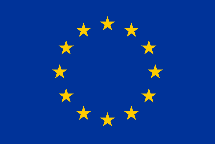 This event is co-funded by the "Rights, Equality and Citizenship" Programme of the European Union